ОТДЕЛ ОБРАЗОВАНИЯ АДМИНИСТРАЦИИ ДУБРОВСКОГО РАЙОНАПРИКАЗот  « 18 » февраля  2019 г. № 46п. Дубровка    О проведении  районной итоговой выставки декоративно-прикладного творчества «Ступеньки мастерства» среди педагогических работников образовательных организаций (учреждений)Дубровского района Согласно календарному плану мероприятий департамента образования и науки Брянской области и ГАУДО «Центр технического творчества Брянской области» в целях развития творческого потенциала, повышения профессиональной квалификации и творческой активности педагогических работников, распространения передового педагогического опыта  ПРИКАЗЫВАЮ: 1.Организовать и провести с 2 по 11 апреля  2019 года районную итоговую выставку декоративно-прикладного творчества «Ступеньки мастерства» среди педагогических работников образовательных организаций (учреждений). Открытие выставки провести в МБОУ Дубровской № 2 СОШ 5 апреля 2019 года в 10-00. Завоз работ 4 апреля с 12.00 до 16.00.2.При подготовке и оформлении работ руководствоваться областным Положением (Приложение ).3.Утвердить состав оргкомитета с правом жюри: Прокопович Н.М. – заместитель  начальника отдела образования  администрации  Дубровского района;Зименкова И.А.-методист РМК отдела образования администрации  Дубровского района; Щебетунова Т.В.-методист РМК отдела образования администрации  Дубровского района;Новикова И. Л.- педагог дополнительного образования Дубровской № 2 СОШ; Мамаева Е.А.- учитель технологии МБОУ Дубровской №1 СОШ  им. генерал-майора Никитина И.С.;Петрушина А.А.-  учитель технологии МБОУ «Сещинская СОШ. им. К.Я. Поварова».4.Руководителям образовательных организаций (учреждений) организовать участие обучающихся в районной итоговой выставке декоративно-прикладного творчества «Ступеньки мастерства». 5.Директору МБОУ Дубровской № 2 СОШ (Василенко К.Н.) подготовить площадку для проведения районной выставки, назначить ответственных за проведение.6.Ответственность за  организацию и проведение районной итоговой выставки декоративно-прикладного творчества «Ступеньки мастерства» возложить на  Зименкову И.А., методиста РМК отдела образования администрации Дубровского района.7.Контроль за исполнением данного приказа оставляю за собой.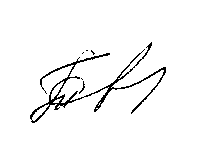 Начальник отдела образования администрации Дубровского района                                       С. Б. ТрояновИсп. Зименкова И.А. Тел. 9-12-39                                                                                                                             Приложение                                                                        ПОЛОЖЕНИЕо проведении областной итоговой выставки декоративно-прикладного творчества «Ступеньки мастерства» среди педагогических работников образовательных организаций(далее – Положение)Настоящее Положение определяет порядок организации и проведения областной итоговой выставки декоративно-прикладного творчества «Ступеньки мастерства» среди педагогических работников образовательных организаций (далее – выставка).Выставка проводится в соответствии с календарным планом департамента образования и науки Брянской области и ГАУДО «Центр технического творчества Брянской области».Организаторы: департамент образования и науки Брянской области, ГАУДО «Центр технического творчества Брянской области».Цель выставкиПовышение профессиональной квалификации и творческой активности педагогических работников образовательных организаций области. Задачи выставки:- демонстрация творческих достижений педагогических работников в декоративно-прикладном творчестве;- выявление и поддержка талантливых педагогов;- обмен опытом работы по развитию декоративно-прикладного творчества в образовательных организациях.3. Участники выставкиВ выставке принимают участие педагогические работники образовательных организаций.4. Организация и проведение выставкиВыставка проводится в 3 этапа с 4 марта по 21 июня 2019 года. I этап - с 4 марта по 15 марта 2019 года в образовательных организациях. Областные УДО, ПОУ после проведения I этапа выставки представляют экспонаты на III этап, согласно срокам его проведения.II этап - с 18 марта по 12 апреля 2019 года в форме районных и городских выставок, где представляются работы победителей I этапа.III этап - с 6 мая по 21 июня 2019 года в ГАУДО «Центр технического творчества Брянской области» (г.Брянск, ул.Мало-Орловская, д.8,                тел. 56-18-08) в форме областной итоговой выставки. Завоз экспонатов в Центр технического творчества Брянской области до 15 апреля 2019 года. Все экспонаты, участвующие в выставке, подлежат обязательному вывозу из ЦТТ Брянской области в течение 14 дней со дня окончания областной выставки. По истечении указанного срока ЦТТ Брянской области не несёт ответственность за сохранность экспонатов.Организацию и проведение выставки «Ступеньки мастерства» осуществляет оргкомитет. Оргкомитет имеет право изменить количество и наименование номинаций, количество призовых мест и осуществлять подбор состава жюри для оценки выставочных работ.5. Условия проведения выставкиУсловия проведения выставки определяются на основании данного Положения.На III этап выставки представляются творческие работы педагогических работников, отличающиеся новизной, оригинальностью исполнения, практической направленностью, занявшие I места на районных выставках по следующим номинациям:«Работы, выполненные в технике «изонить»;«Вышивка художественная (крестом и гладью)»;«Работы, выполненные из бисера (вышивка и плетение)»;«Работы, выполненные из кожи»;«Работы, выполненные в технике «батик»;«Вязание крючком (кроме предметов одежды) и фриволите».6. Требования к оформлению сопроводительной документации экспонатаКаждый район представляет список творческих работ организаций, утвержденный  начальником РОО (Приложение № 1 к настоящему Положению).Все участники выставки должны заполнить заявление-согласие субъекта на обработку персональных данных в соответствии с требованиями Федерального закона от 27.07.2006 года  № 52-ФЗ «О персональных данных», постановлением Правительства РФ от 17.11.2007 года № 781 «Об утверждении Положения об обеспечении безопасности персональных данных при их обработке в информационных системах персональных данных» (Приложение № 2 к настоящему Положению).7. Общие требованияЭкспонаты должны быть выполнены в выставочном исполнении, отвечать эстетическим требованиям, иметь 2 прочно закрепленные этикетки (с лицевой и оборотной сторон экспоната). Габаритные размеры экспонатов в упакованном виде не должны превышать 0,5м х 0,5м. Доставка работ осуществляется только в рабочие дни. Творческие работы сдаются ответственному работнику вместе со списком.8. Подведение итоговНа III этапе выставки в каждой номинации определяется 3 призовых места. Победители выставки награждаются грамотами департамента образования и науки Брянской области.Итоги выставки объявляются приказом департамента образования и науки Брянской области.                                                                               Приложение № 2к приказу департамента образования и науки Брянской области №  ______от « ___ » _____________ 2019 г.Состав оргкомитетапо проведению областной итоговой выставки декоративно-прикладного творчества «Ступеньки мастерства» среди педагогических работников образовательных организацийПриложение № 1 к Положению о проведении областной итоговой выставки декоративно-прикладного творчества «Ступеньки мастерства» среди педагогических работников образовательных организаций Список работ, представленных районом на областную итоговую выставку декоративно-прикладного творчества «Ступеньки мастерства» среди педагогических работников образовательных организаций Начальник РОО 			_________________						(подпись)Этикетка                                                                                            Приложение № 2 к Положению о проведении областной итоговой выставки декоративно-прикладного творчества «Ступеньки мастерства» среди педагогических работников образовательных организаций Директору ГАУДО«ЦТТ Брянской области»Г.С.ЛукомскойЗаявление – согласиесубъекта на обработку персональных данных Я,__________________________________________________________, паспорт ________________________________________________, выданный «___»__________ года, в соответствии с Федеральным законом от 27.07.2006 № 152-ФЗ «О персональных данных» даю согласие ГАУДО «Центр технического творчества Брянской области», расположенному по адресу: г.Брянск, ул. Мало-Орловская, д.8, на обработку персональных данных а именно: Ф.И.О., дату рождения, адрес места жительства, паспортные данные, место учебы, контактные телефоны (домашний, мобильный), для обработки (внесение в электронную базу данных, использования в отчетных документах) в целях участия в областной итоговой выставке декоративно-прикладного творчества «Ступеньки мастерства» среди педагогических работников образовательных организаций.Я утверждаю, что ознакомлен с документами организации, устанавливающими порядок обработки персональных данных, а также с моими правами и обязанностями в этой области.Согласие вступает в силу со дня его подписания и действует в течение неопределенного срока. Согласие может быть отозвано мною в любое время на основании моего письменного заявления.Чернякова Н.В. - председатель оргкомитета,заместитель директора департамента образования и науки Брянской области;- председатель оргкомитета,заместитель директора департамента образования и науки Брянской области;Лукомская Г.С.- заместитель председателя оргкомитета,директор ГАУДО «Центр технического творчества Брянской области».- заместитель председателя оргкомитета,директор ГАУДО «Центр технического творчества Брянской области».Члены оргкомитета:Члены оргкомитета:Члены оргкомитета:Зубкова О.А.Зубкова О.А.- главный консультант департамента образования и науки Брянской области;Иванина Е.М. Иванина Е.М. - заместитель директора ГАУДО «Центр технического творчества Брянской области»;Зимницкая И.С. Зимницкая И.С. - директор МБУДО Жуковский районный Центр детского творчества;Бородакова Н.А.Бородакова Н.А. - директор МБУДО «Навлинский детско-юношеский центр»;Купреева Е.М.Купреева Е.М.- заместитель директора ГАУДО «Центр технического творчества Брянской области»;Какорина Г.А.Какорина Г.А.- методист ГАУДО «Центр технического творчества Брянской области».№Название работыФ.И.О. автора работы(полностью,с указанием должности)Число, месяц, годрожденияНаименование образовательной организации(полное, согласно устава)Наимено-ваниекружкаКонтактные телефоны: учреждения,педагога - автора работыВЫСТАВКА«СТУПЕНЬКИ МАСТЕРСТВА»Наименование экспоната _________________________Ф.И.О. педагога, должность _______________________________________________________________________Наименование кружка, организации _______________________________________________________________Район__________________________________________«___»__________ 20____ г.(подпись)